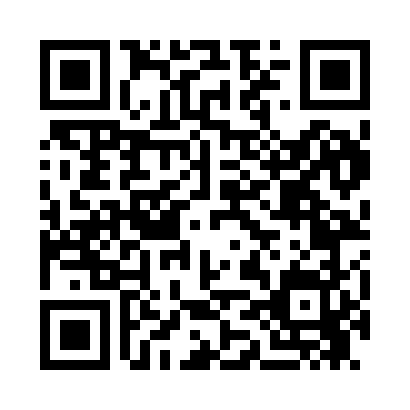 Prayer times for Diaperville, Wisconsin, USAMon 1 Jul 2024 - Wed 31 Jul 2024High Latitude Method: Angle Based RulePrayer Calculation Method: Islamic Society of North AmericaAsar Calculation Method: ShafiPrayer times provided by https://www.salahtimes.comDateDayFajrSunriseDhuhrAsrMaghribIsha1Mon3:105:141:075:199:0011:032Tue3:115:151:075:198:5911:033Wed3:125:151:075:198:5911:024Thu3:135:161:075:198:5911:015Fri3:145:171:085:198:5811:006Sat3:155:171:085:198:5810:597Sun3:175:181:085:198:5710:588Mon3:185:191:085:198:5710:579Tue3:205:201:085:198:5610:5610Wed3:215:211:085:198:5610:5511Thu3:235:211:085:198:5510:5412Fri3:245:221:095:198:5410:5213Sat3:265:231:095:188:5410:5114Sun3:275:241:095:188:5310:5015Mon3:295:251:095:188:5210:4816Tue3:315:261:095:188:5110:4717Wed3:325:271:095:188:5010:4518Thu3:345:281:095:178:5010:4319Fri3:365:291:095:178:4910:4220Sat3:375:301:095:178:4810:4021Sun3:395:311:095:178:4710:3822Mon3:415:331:095:168:4610:3723Tue3:435:341:095:168:4510:3524Wed3:455:351:095:168:4310:3325Thu3:475:361:095:158:4210:3126Fri3:485:371:095:158:4110:2927Sat3:505:381:095:148:4010:2728Sun3:525:391:095:148:3910:2629Mon3:545:411:095:138:3710:2430Tue3:565:421:095:138:3610:2231Wed3:585:431:095:128:3510:20